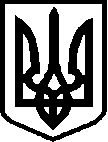 СУМСЬКА ОБЛАСТЬ ВОРОЖБЯНСЬКА МІСЬКА РАДАВОРОЖБЯНСЬКА ГІМНАЗІЯ № 4вул. В.Безсокирного №1, м.Ворожба  Сумська область 41812 тел. (05443)-7-32-60 vorogba4@gmail.comНАКАЗ09 квітня  2021 року                                                                                    №17 -ОДПро організацію освітнього процесуз використанням технологійдистанційного навчанняНа виконання постанови Кабінету Міністрів України від 9 грудня 2020 р. № 1236 «Про встановлення карантину та запровадження обмежувальних протиепідемічних заходів з метою запобігання поширенню на території України гострої респіраторної хвороби СОVID-19, спричиненої коронавірусом SARS-СOV-2» (в редакції постанови Кабінету Міністрів України від 22 березня 2021 р. № 230), на виконання розпорядження міського голови Ворожбянської міської ради від 23.03.2021 р. «Про внесення доповнень до розпорядження міського голови від 17.03.2020 р. № 34-з «Про деякі заходи щодо запобігання поширенню коронавірусу COVID-19 на території міста Ворожба»,  у  зв’язку з погіршенням епідеміологічної ситуації в Україні, спричиненої поширенням коронавірусної хвороби (COVID-19), Положенням про дистанційну форму здобуття повної загальної середньої освіти, затвердженим  наказом МОН від 8 вересня 2020 року №1115 НАКАЗУЮ:Організувати  з 12.04 по 16.04.2021 р. Проведення  навчальних занять з використанням дистанційних форм навчання.Заборонити  проведення та участь у масових заходах на території закладу та відвідування школи всім учасникам освітнього процесу.                                                                                       З 12.04.2021 до 16.04.2021 р.  3. Педагогічним працівникам закладу:1)  Проводити заняття з учнями відповідно до навчальних планів та розкладу уроків шляхом використання технологій дистанційного навчання  з використанням Google Meet, Google Classroom, Viber. Інформацію для батьків та учнів про розклад уроків розмістити на сайті закладу в розділі - Дистанційне навчання.4.  Заступнику директора з НВР Кальченко І.М.:1).  Розробити заходи щодо виконання педагогічними працівниками інших видів робіт (організаційно-педагогічна, методична тощо).2).  Вести контроль за організацією навчання з використання дистанційних технологій:-  Проведення онлайн - уроків: Відеозустрічі у ZOOM або Google Meet;- Проведення offline-  уроків: Google Class - публікація завдань, презентацій, відео, тестів, прикріплення робіт учнями, перевірка, оцінювання, коментування;- Оперативне інформування через Viber;- Альтернативні форми організації навчання: телефонні дзвінки, Messenger.5. Медичній сестрі Степаненко В.В.:1). Інформувати здобувачів освіти та співробітників щодо заходів запобігання поширенню хвороби, проявів хвороби та дій у випадку захворювання.2). Забезпечити виконання профілактичних заходів щодо попередження масового розповсюдження гострої респіраторної хвороби, спричиненої коронавірусом, і гострих респіраторних інфекцій.6. Контроль за виконанням даного наказу залишаю за собою.                                             Директор                                                             Ольга МІРОШНИЧЕНКО